       УПРАВЛЕНИЕ КУЛЬТУРЫ И ТУРИЗМА АДМИНИСТРАЦИИ СЕВЕРОДВИНСКА
Муниципальное бюджетное учреждение дополнительного образования
        «Детская музыкальная школа №3» г. Северодвинска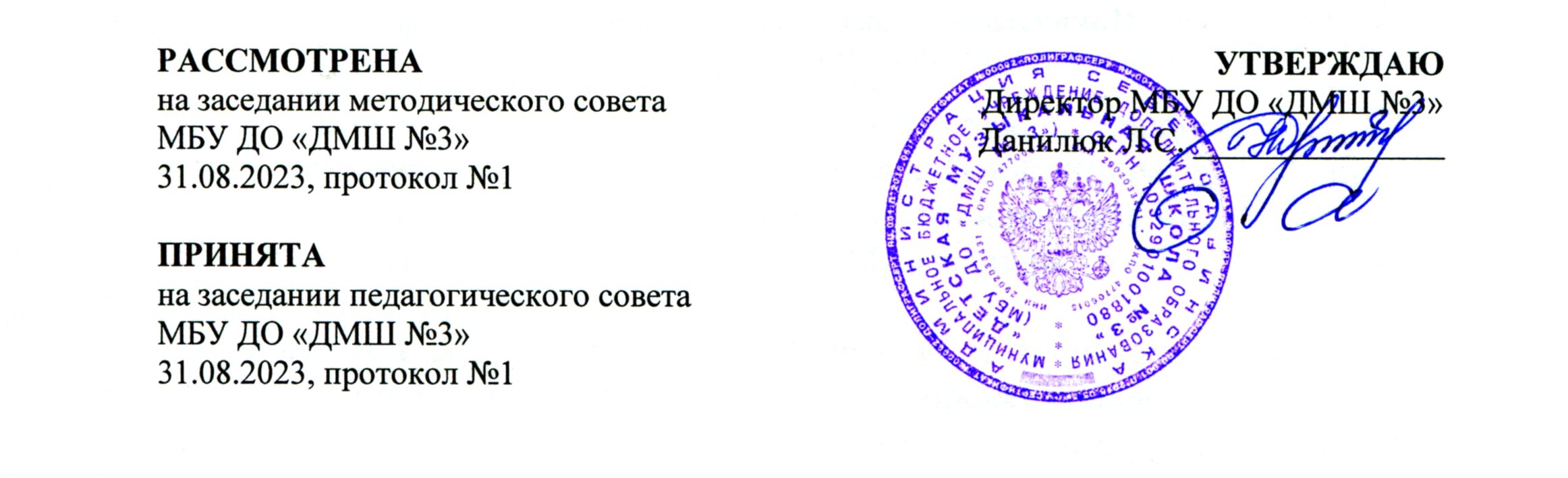 ДОПОЛНИТЕЛЬНАЯ ОБЩЕРАЗВИВАЮЩАЯПРОГРАММА В ОБЛАСТИ МУЗЫКАЛЬНОГО ИСКУССТВА 
«ИНСТРУМЕНТАЛЬНОЕ МУЗИЦИРОВАНИЕ»РАБОЧАЯ ПРОГРАММАпо учебному предметуИНСТРУМЕНТ (ВИОЛОНЧЕЛЬ) 
 Северодвинск - 2023Разработчики:
Иконникова Людмила Степановна, преподаватель виолончели МБУ ДО «ДМШ №3» 
г. Северодвинска;Гуц Светлана Александровна, заместитель директора по НМР МБУ ДО «ДМШ №3» 
г. Северодвинска.I. Пояснительная запискаПрограмма учебного предмета «Инструмент» (виолончель) дополнительной общеобразовательной общеразвивающей программы в области музыкального искусства        «Инструментальное музицирование» разработана с учётом «Рекомендаций по организации образовательной и методической деятельности при реализации общеразвивающих программ в области искусств», направленных письмом Министерства культуры Российской Федерации от 21.11.2013 №191-01-39/06-ГИ, а также с учетом многолетнего педагогического опыта в области исполнительства на фортепиано в ДМШ №3 г. Северодвинска.Программа рассчитана на пятилетний срок обучения и подразумевает индивидуальный подход к каждому обучающемуся, в зависимости от его музыкальных способностей и исполнительских возможностей.Возраст детей, приступающих к освоению программы: 8 – 12 лет.Недельная нагрузка по предмету «Музыкальный инструмент (виолончель)» составляет 
2 часа в неделю. Программа «Музыкальный инструмент» (виолончель) предполагает достаточную свободу в выборе репертуара и направлена, прежде всего, на развитие интересов детей, не ориентированных на дальнейшее профессиональное обучение, но желающих получить навыки музицирования. Программа имеет общеразвивающую направленность, основывается на принципе вариативности для различных возрастных категорий детей, обеспечивает развитие творческих способностей, формирует устойчивый интерес к творческой деятельности.В целях получения учащимися дополнительных знаний, умений и навыков, расширения музыкального кругозора, закрепления интереса к музыкальным занятиям, развития исполнительских навыков рекомендуется включать в занятия инструментом формы ансамблевого музицирования. Занятия ансамблевым музицированием развивают музыкальное мышление, расширяют музыкальный кругозор учащихся, готовят их к восприятию музыкальных произведений в концертном зале, театре, формируют коммуникативные навыки. Форма проведения учебных занятий:Занятия проводятся в индивидуальной форме, возможно чередование индивидуальных и мелкогрупповых (от 2-х человек) занятий. Индивидуальная и мелкогрупповая формы занятий позволяют преподавателю построить процесс обучения в соответствии с принципами дифференцированного и индивидуального подходов.Цель учебного предмета:Обеспечение развития творческих способностей и индивидуальности учащегося, овладение знаниями и представлениями об искусстве игры на струнно – смычковых инструментах, формирование практических умений и навыков игры на инструменте, устойчивого интереса к самостоятельной деятельности в области музыкального искусства.Задачи:создание условий для художественного образования, эстетического воспитания, духовно-нравственного развития детей;формирование у учащихся эстетических взглядов, нравственных установок и потребности общения с духовными ценностями, произведениями искусства;воспитание активного слушателя, зрителя, участника творческой самодеятельности.приобретение детьми начальных базовых знаний, умений и навыков игры на виолончели, позволяющих исполнять музыкальные произведения в соответствии с необходимым уровнем музыкальной грамотности и стилевыми традициями;приобретение знаний основ музыкальной грамоты, основных средств выразительности, используемых в музыкальном искусстве, наиболее употребляемой музыкальной терминологии;воспитание у детей культуры сольного и ансамблевого музицирования на инструменте, стремления к практическому использованию приобретенных   знаний, умений и навыков игры на инструменте.Методы обучения:Для достижения поставленной цели и реализации задач предмета используются следующие методы обучения:- словесный (объяснение, беседа, рассказ);- наглядный (показ, наблюдение, демонстрация приемов работы);- практический (освоение приемов игры на инструменте);- эмоциональный (подбор ассоциаций, образов, художественные впечатления).Успешное завершение пятилетнего срока реализации программы «Инструмент» (виолончель) позволяет: перейти на дальнейшее обучение по предпрофессиональной программе, продолжить самостоятельные занятия, приобщиться к сольному и ансамблевому музицированию.  Описание материально-технических условий реализации учебного предмета:Реализация программы учебного предмета «Инструмент (виолончель)» обеспечивается:доступом каждого учащегося к библиотечным фондам учебными аудиториями для индивидуальных занятий площадью не менее 6 кв.м., оснащенными роялями или пианино и имеющими звукоизоляцию.В образовательной организации должны быть созданы условия для содержания, своевременного обслуживания и ремонта музыкальных инструментов.Библиотечный фонд укомплектовывается печатными, электронными изданиями, учебно-методической и нотной литературой.Материально-техническая база должна соответствовать санитарным и противопожарным нормам, нормам охраны труда. II. Содержание учебно – тематического плана.

Объём знаний, умений и навыков
1 класс2 класс3 класс4 класс5 классПримерный перечень музыкальных произведений для включения в репертуар выступления на академических концертах, контрольных уроках, экзаменахПервый  год  обученияПьесы
Филиппенко А. Цыплята. 
Бекман Л. Елочка. 
Бетховен Л.В. Прекрасный цветок. 
Украинская народная песня. Лисичка. 
Моцарт В.А. Аллегретто. 
Захарьина Т. Полька..Калинников А. Журавли.Иордан И. Маленький вальс.Гайдн Й. Анданте. 

Этюды
Сапожников Р. Школа игры на виолончели. №№ 1,2,3. 
Избранные этюды для виолончели. Младшие классы (сост. Кальянов С.) №№ 2,3,4. 
Григорян Л. Школа этюдов для виолончели. №№ 13,14,16. 
Мардеровский Л. Уроки игры на виолончели, №№ 50, 72,75, 78,102. 
Новинский Н. Первые уроки игры на виолончели. №№ 12,13,14. 

Гаммы и упражнения. 
Гаммы соль мажор и ре мажор в одну октаву, до-мажор в две октавы.
Трезвучия, штрих деташе, легато до 2-х, 4-х нот. 

Второй  год  обученияПьесы. 
Бетховен Л.В. Сурок. 
Филиппенко А. По малину в сад пойдем. 
Чешская народная песня. Богатый жених. 
Айвазян Армянский нар. танец.Глиэр Р. Эскиз.Кюи Ц. Весенняя песенка.Волчков Вариации.Стогорский Этюды – вариации.

Этюды
Избранные этюды для виолончели (сост. Кальянов С.) №№ 5,9,10. 
Сапожников. Этюды для начинающих виолончелистов I раздел №№ 14,21, 22. 
Мардеровский Л. Уроки игры на виолончели. №№ 78,87,92, 104, 113. 
Хрестоматия педагогического репертуара для виолончели. 1-2 классы (сост. Волчков И.) №№ 55, 61, 72. 
Григорян Л. Школа этюдов для виолончели. №№ 22,28,30. 

Гаммы и упражнения. 
Двухоктавные мажорные диезные гаммы одного знака при ключе C-dur,  G-dur с пройденными штрихами, трезвучия. 
Волчков И. Избранные упражнения для виолончели. №№ 7-15. 
Третий  год  обученияПьесы. 
Экзодэ Д. Менуэт. 
Украинская народная песня. Прилетай, прилетай. 
Шуберт Ф. Колыбельная. 
Шуман Р. Веселый крестьянин. 
Русская народная песня. Ходил барин.Глинка М. Испанская песня.Гречанинов А. Весельчак, Зимний вечер.Моцарт В. Песня пастушка.Крупная форма Гендель Ф. Гавот с вариациями.Ромберг Б. Соната (си бемоль мажор, I часть).

Этюды. 
Сапожников Р. Этюды для начинающих виолончелистов. №№ 1,11,24. 
Григорян Л. Школа этюдов для виолончели. №№ 31- 40. 
Мардеровский Л. Уроки игры на виолончели. №№ 86, 102, 108. 
Хрестоматия педагогического репертуара 1-2 класс (сост. Волчков И.), №№ 69,80, 83, 94. 
Избранные этюды для младших классов (сост. Кальянов С.). №№ 12-25. 
Гаммы и упражнения. 
Двухоктавные мажорные диезные гаммы до 2-х знаков при ключе C-dur, G-dur, D-dur, трезвучия с комбинированными и пройденными штрихами в подвижном и умеренном темпе. 
Волчков И. Избранные упражнения для виолончели. №№ 10-15, 20-23. 
Четвёртый  год  обученияПьесы. 
Чайковский П. Игра в лошадки. 
Шуман Р. Сиротка. 
Шостакович Д. Грустная песенка.
Римский-Корсаков Н. Мазурка. 
Рамо Ж. Сельский танец.
Перселл Г. Ригодон. 
Векерлен Ф. Песня.
Мусоргский М. Песня из оперы «Сорочинская ярмарка» Раков М. На озере.Этюды. 
Поппер Д. 15 легких этюдов для виолончели №№ 1,8. 
Сапожников Р. Этюды для начинающих виолончелистов, 1 раздел №№ 12,13,18, 2 раздел - №№ 24,27. 
Григорян Л. Школа этюдов для виолончели №№ 41, 45, 46.
Избранные этюды для виолончели. Младшие классы (сост. Кальянов С.), 1 раздел – №№ 27-32, 
2 раздел - №35. 
Избранные этюды для виолончели (государственное музыкальное издательство) №№ 74, 75, 76. 
Гаммы и упражнения. 
Двухоктавные мажорные гаммы до 2-3-х знаков при ключе и минорные до 2-х знаков
(A-dur, g-moll), трезвучия по 3 легато, в умеренном и подвижном темпе, применяя различные штриховые варианты. 
Волчков И. Избранные упражнения для виолончели. №№ 15-23, №№ 42-44. 
Пятый  год  обученияПьесы. 
Глинка М. Полька.Пёрсел Г. Ария.Чайковский П. Грустная песенка.Бородин А. Серенада.Глиэр Р. Листок из альбома.Бетховен Л. Менуэт.Кабалевский Д. Полька.Дворжак А. Мелодия.Крупная форма.
Вивальди А. Концерт C-dur, I, II, III части, Концерт a- moll.Марчело Соната G-dur Этюды. 
Поппер Д. 15 легких этюдов для виолончели, №№ 2,8.
Сапожников Р. Сборник этюдного материала  (№ 76, 81, 90 – 108).Лазько А. 10 этюдов для виолончели, №№ 4,5. 
Григорян Л. Школа этюдов для виолончели, №№ 51, 60.
Этюды для виолончели на разные виды техники (ред.-сост. Полянский Ю.), 4 класс, №№ 7,9,10. 
Доцауэр Ю. Этюды, I тетрадь, № 9,10, 13, 20-24.Гаммы и упражнения. 
Двухоктавные мажорные гаммы до 3-4-х знаков при ключе (A-dur), минорные до 2-3-х знаков(g-moll), арпеджио с использованием различных штриховых вариантов, 8 легато, 16 легато. 
Кальянов С. Виолончельная техника. 
III. Требования к уровню подготовки обучающихсяIV. Формы и методы контроля, система оценок1.Аттестация: цели, виды, форма, содержание.
Виды промежуточной аттестации: Прослушивание в форме академического концерта. Цель: контроль за исполнительским развитием учащегося, его творческим ростом. Выступление на концертах, конкурсах приравнивается к сдаче академического концерта.Контрольный урок в форме открытого занятия. Цель: контроль за развитием творческих навыков ученика. Диагностика проблем. Возможно исполнение пьес по нотам.Зачёт по техническому развитию на контрольном уроке. Цель: выявление уровня технической оснащённости учащегося. Возможно исполнение этюда по нотам.Экзамен (прослушивание программы). Цель выявление уровня подготовки учащегося.График промежуточной аттестацииКонтрольные требованияКритерии оценкиПри оценивании учащегося, осваивающего общеразвивающую  программу, 
следует учитывать:формирование устойчивого интереса к музыкальному искусству, к занятиям музыкой;наличие исполнительской культуры, развитие музыкального мышления;степень продвижения учащегося, успешность личностных достижений.Оценка «5» - свобода владения фактурой произведения; точная фразировка; яркость исполнения; уверенное знание нотного текста.Оценка «4» - незначительные потери текста или слишком медленный темп при общей благоприятной оценке исполненных произведений.Оценка «3» - текстовые потери, технические недоработки.Оценка «2» - значительные текстовые потери, технически учащийся с произведением 
не справился.IV. Методическое обеспечениеВ работе с учащимся преподаватель должен следовать принципам последовательности, постепенности, доступности, наглядности в освоении материала. Весь процесс обучения должен быть построен от простого к сложному и учитывать индивидуальные особенности ученика: физические данные, уровень развития музыкальных способностей.  Необходимым условием для успешного обучения на виолончели является формирование у ученика правильной  постановки корпуса и рук на инструменте. Необходимо  включать в процесс обучения специальные физические упражнения на развитие координации.– Развитию техники (беглости, четкости, ровности и т. д.) способствует систематическая работа над упражнениями, гаммами и этюдами. При освоении гамм, упражнений, этюдов и другого вспомогательного материала рекомендуется применение различных вариантов – штриховых, динамических, ритмических и т. д. – На протяжении всех лет обучения должна проводиться планомерная и систематическая работа над всеми важнейшими видами музыкально-технического развития учащегося, включающая: -изучение позиций и их соединение (переходы);-техническое развитие;- штрихи на разные виды техники и способы звукоизвлеченияПри работе над техникой необходимо давать четкие индивидуальные задания и регулярно проверять их выполнение. Работа над техникой должна подготавливать ученика к передаче художественного замысла изучаемых музыкальных произведений. Работа над качеством звука, интонацией, вибрацией, ритмическим рисунком, динамикой, которые являются важнейшими средствами музыкальной выразительности – должна последовательно проводиться на протяжении всех лет обучения и быть предметом постоянного внимания педагога. В работе над музыкальными произведениями необходимо прослеживать связь между художественной и технической сторонами изучаемого произведения. Исполнение пьес и произведений крупной формы развивает эмоционально-образное мышление учащихся и способствует формированию их художественного вкуса, чувства стиля и осознанию формы произведений Развитие у учащихся навыка чтения нот с листа, крайне необходимы для музицирования и игры в ансамблях и оркестре. В учебной работе также следует использовать переложения произведений, написанных для других инструментов или для голоса. Рекомендуются переложения, в которых сохранен замысел автора и широко использованы характерные особенности скрипки. Правильная организация учебного процесса, успешное и всестороннее развитие музыкально-исполнительских данных ученика зависят непосредственно от того, насколько тщательно спланирована работа в целом, глубоко продуман выбор репертуара. Целесообразно составленный индивидуальный план, своевременное его выполнение так же, как и рационально подобранный учебный материал, существенным образом влияют на успешность развития ученика.Рекомендации по организации самостоятельной работы обучающихся:1. Самостоятельные занятия должны быть регулярными и систематическими.2. Периодичность занятий – каждый день.   Объем самостоятельной работы определяется с учетом минимальных затрат на подготовку домашнего задания (параллельно с освоением детьми программы основного общего образования), а также с учетом сложившихся педагогических традиций в учебном заведении и методической целесообразности. 3. Учащийся должен заниматься самостоятельно только при отсутствии признаков нарушения физического здоровья. 4. Индивидуальная домашняя работа может проходить в несколько приёмов и должна строиться в соответствии с рекомендациями преподавателя по специальности. Ученик должен уйти с урока с ясным представлением, над чем ему работать дома. Задачи должны быть кратко и ясно сформулированы в дневнике: -  упражнения для развития звука и интонации- работа над развитием техники (гаммы, упражнения, этюды).- работа над художественным материалом (пьесы или произведение крупной формы) чтение с листа5. Периодически следует проводить контрольные уроки, имитирующие домашнюю работу ученика. 6. Для успешной реализации программы «Скрипка» ученик должен быть обеспечен доступом к библиотечным фондам, а также аудио- и видеотекам, сформированным по учебным программам.VI. Список литературы и средств обученияСписок рекомендуемой нотной литературыУпражнения и этюды
 Бакланова Н. Мелодические упражнения в соединении позиций М., 1955 Гендлин Е. Виолончельная техника. Изд. RUTENS. М., 1994 Грюцмахер Ф. 24 этюда соч. 38. Тетрадь 1. М.-Л., 1941 Грюцмахер Ф. Избранные этюды для виолончели. Ред. Ласько. М., 1967 Давыдов К. Виолончельные этюды для начинающих. Ред. Гинзбург. Изд. «Тритон» Л., 1935 Давыдов К. Школа игры на виолончели. Государственное музыкальное издательство. М., 1958 Доцауэр Ю. Избранные этюды. Тетр.1. М.,1947 Доцауэр Ю. Избранные этюды. Тетр.2. Краков,1962 Ли С.Школа игры на виолончели. М.-Л., 1940Кальянов С. Виолончельная техника. Изд. «Музыка». М.,1968Кальянов С. Избранные этюды. М.,1951Куммер Ф.10 мелодических этюдов соч. 57 Изд. RUTENSКозалупов С., Ширинский С., Козалупова Г., Гинзбург Л. Избранные этюды для виолончели. Изд. «Музыка». М., 1968Ли С. 40 легких этюдов соч. 70. Краков, 1965Ли С.12 мелодических этюдов соч. 113. М.,1940Мардеровский Л. Уроки игры на виолончели. М.,1962,1986Мардеровский Л. 32 избранных этюда для виолончели. М.,1954Мардеровский Л. Избранные этюды для старших классов. Изд. «Музыка». М.,1966Мерк И. Упражнения для виолончели. Соч 11. М., 1927Пиатти А. 12 каприсов. Ор. 25. Государственное музыкальное издательство. М., 1937Сапожников Р. Гаммы, арпеджио, интервалы для виолончели (система упражнений). М., 1963Сапожников Р. Избранные этюды. Старшие классы. Вып. 2. М., 1955Сапожников. Р. Избранные этюды для виолончели. I-IV классы ДМШ. М.,1957Сапожников Р. Школа игры на виолончели М., 1965Франком О. 12 этюдов для виолончели соч. 35. М., 1938Избранные этюды для виолончели. Ред. Челкаускас Ю. Изд. «Россия». М., 1993Нотная папка виолончелиста. Сост. Шаховская Н. Изд. «Дека-ВС». М., 2004Педагогический репертуар ДМШ. Избранные этюды. Сост. и ред. Волчков И.Педагогический репертуар. Избранные этюды для виолончели. Тетр. 1. Сост. Никитин А.,  Ролдугин С. Л.,1984Хрестоматия педагогического репертуара для виолончели. Этюды для V класса ДМШ. Вып. 3. Часть 2. Сост. Сапожников Р. М., 1961Этюды на разные виды техники. V класс. Киев, 1982Этюды для виолончели. Старшие классы ДМШ. Сост. Г.Бострем. Изд. «Музыка». М., 2004Ямпольский М. Виолончельная техника. М.-Л., 1939Сборники концертов, сонат и пьесБах И.С. Сюиты для виолончели соло. Ред. Гендлина Е. Изд. «Рутенштейн». М.,1993Гольтерман Г. Пьесы для виолончели и фортепиано. V-VI классы ДМШ. Изд. «Композитор». Спб, 2005Маленькому виртуозу. Пьесы. Вып. 2. Старшие классы. Изд. «Композитор». СПб, 2007Марчелло А. Сонаты для виолончели и фортепиано. Сост. и ред. Р.Сапожников. Изд. «Музыка».  М., 1983Моцарт В. Пьесы. Изд. «Музыка». М., 1982Нотная папка виолончелиста. Сост. Шаховская Н. Изд. «Дека-ВС». М., 2004Пастораль-альбом популярных пьес. Изд. «Музыка» М., 2007Пьесы для виолончели. Изд. «Композитор».  СПб, 2003Пьесы русских композиторов. Сост. Р. Сапожников. Изд. «Музгиз». М., 1961Пьесы зарубежных композиторов. VI-VII классы. Изд. «Музыка». М., 1969Пьесы зарубежных композиторов XIX века. Сборники 1 и 2. Сост. Р.Сапожников. Изд. «Музгиз». М., 1961, 1968Раков Н. 9 пьес. М.,1961Русская виолончельная музыка. Вып. 4, 6, 8.  Сост.  В.Тонха. Изд. «Музыка». М., 1980, 1982, 1985Сборник пьес русских и советских композиторов для виолончели и фортепиано. Государственное музыкальное издательство. М.,1950 Хрестоматия для виолончели. Вып. 2. Часть 1. Пьесы для III-IV классов ДМШ. Сост. Р.Сапожников. Изд. «Музыка». М., 1967, 1974Хрестоматия для виолончели. III-V класс. Концерты. Сост. И.Волчков. Изд. «Музыка». М.,1988Хрестоматия педагогического репертуара для виолончели. Пьесы для V класса ДМШ. Вып. 3. Часть 1. Сост. Р. Сапожников. Изд. «Музыка». М., 1967Хрестоматия для виолончели. VI-VII классы. Концерты. Сост. И.Волчков. Изд. «Музыка» М.,1989Хрестоматия для виолончели. Старинные и классические сонаты. Вып. 1. Сост. И.Волчков. Изд. «Музыка». М., 1991Чайковский П. Пьесы. Сост. Челкаускас Ю. Изд. «Музыка». М., 2000Список рекомендуемой методической литературыБеркман Т.Л., Грищенко К.С Музыкальное образование учителя. М., 1956Бирина В.М. Особенности начального обучения игре на виолончели (дошкольная группа). М., 1988Вопросы методики начального музыкального образования. Ред. Руденко, Натансон. 1981Вопросы музыкальной педагогики. Выпуск второй. Ред. Руденко В.И.  М., Музыка,1980Вопросы музыкальной педагогики. Выпуск седьмой. Сборник статей.  Сост. и ред. Руденко В.И.  М., Музыка,1986Вопросы музыкальной педагогики. Смычковые инструменты. Сборник статей.  Сост. и ред. Берлянчик М.М., Юрьев А.Ю. Новосибирск, 1973Вопрос совершенствования преподавания игры на оркестровых инструментах. Учебное пособие по курсу методики. 1978Кабалевский Д.Б. Как рассказывать детям о музыке? Изд. третье. М., Просвещение, 1989Методические записки по вопросам музыкального образования, Сборник статей. Вып. третий. Сост. и ред. Лагутин А.И. М., Музыка, 1991Надолинская Т.В. На уроках музыки.  М., Владос, 2005Нестьев И.В. Учитесь слушать музыку. Изд. третье. М., Музыка, 1987Сапожников Р. Обучение начинающего виолончелиста. 1978Сапожников Р. Основы методики обучения игре на виолончели. 1967Сапожников Р. Первоначальное обучение виолончелиста.1962Степанов. Основные принципы применения смычковых штрихов. 1971Струве Б. Вибрация как исполнительский навык игры на смычковых инструментах. М.-Л.,1933Струве Б. Пути начального развития юных скрипачей и виолончелистов: этюд из области музыкальной педагогики. М., 1952Шульпяков О. О психофизическом единстве исполнительского искусства. // Вопросы теории и эстетики музыки. Вып. 12. Л: Музыка, 1973Шульпяков О. Техническое развитие музыкантов-исполнителей. Музыка. Л., 1973РАССМОТРЕНА на заседании методического совета
МБУ ДО «ДМШ №3»
11.05.2022, протокол № 4УТВЕРЖДАЮ
Директор МБУ ДО «ДМШ №3»
Данилюк Л.С. _______________ПРИНЯТА
на заседании педагогического совета
МБУ ДО «ДМШ №3»
07.06.2022, протокол №5Вид учебной работы,нагрузки,аттестацииЗатраты учебного времениЗатраты учебного времениЗатраты учебного времениЗатраты учебного времениЗатраты учебного времениЗатраты учебного времениЗатраты учебного времениЗатраты учебного времениЗатраты учебного времениЗатраты учебного времениВсего часовГоды обучения1 год1 год2 год2 год3 год3 год4 год4 год5 год5 годВсего часовПолугодия12345678910Всего часовКоличество недель15191519151915191519Всего часовАудиторные занятия 30383038303830383038340Максимальная учебная нагрузка 68686868686868686868340Раздел работыУчебный материалКоличество произведенийИсполнительское и творческое развитиеРазвитие музыкально-слуховых представлений и музыкально-образного мышления. Работа над постановкой, организацией целесообразных игровых движений;Нотная грамота, чтение нот в басовом ключе, простейшие динамические, штриховые и аппликатурные обозначения;Изучение первой позиции в узком расположении пальцев (первое полугодие) и широком расположении пальцев (второе полугодие);Развитое навыков ведения и распределения смычка, изучение простейших видов штрихов: деташе целым смычком и его частями, легато по две и четыре ноты на смычок, комбинированные штрихи, переходы со струны на струну;Качество звучания, интонация, ритм. Простейшие упражнения для левой руки.Гаммы и трезвучия в наиболее удобных тональностях;Исполнение народных мелодий и несложных пьес. Подготовка к чтению с листа;В конце первого полугодия возможны изучение IV позиции, выработка начальных навыков переходов (смены позиций).В течение учебного года проработать с учеником: 
6 - 8 этюдов, 6-8 произведений малых форм, три-четыре мажорных и минорных гаммы и трезвучия в одну октаву.КомплексУчебный материалКоличество произведенийИсполнительское и творческое развитиеРазвитие музыкально - образного мышления; Продолжение работы над постановочно-двигательными навыками, интонацией, звукоизвлечением и ритмом;Повышение требовательности к качеству исполнения штрихов: деташе, легато до 8 нот на смычок и их сочетаний в медленном и более подвижном темпе;Несимметричные штрихи;Акценты. Триоли. Пунктирный ритм;Простейшие виды двойных  нот (с применением открытых струн), закрепление навыка широкого расположения пальцев на грифе (1-й и 2-й виды), работа над развитием артикуляции пальцев в 1 позиции; Изучение позиций — IV, половинной и III. Начальное развитие навыков в смене позиций; Флажолеты. Настройка инструмента;Двухоктавные мажорные и минорные гаммы и арпеджио с применением изучаемых позиций; Использование специальной аппликатуры при смене позиций;Развитие начальных навыков чтения нот с листа в присутствии педагога. Подготовка к игре в ансамбле на нетрудном материале.В течение учебного года проработать с учеником: 6 - 8 этюдов, 6-8 произведений малых форм, 1 произведение крупной формы, 3—4 двух-октавных мажорных и минорных гамм и трезвучий.КомплексУчебный материалКоличество произведенийИсполнительское и творческое развитиеДальнейшая работа над развитием музыкально-образного мышления и исполнительских навыков учащихся; Работа над качеством звука, сменой позиций, интонацией и ритмом;Изучение более сложных штрихов: деташе, легато до 8 нот на смычок в медленном и более подвижном темпе, комбинированные штрихи, изучение штриха мартле. Изучение штриха стаккато;Изучение более сложных ритмов; Упражнения для развития беглости пальцев. Подготовительные упражнения к работе над трелью. Подготовительные упражнения к изучению двойных нот. Изучение II, V, VI, VII позиций (большое внимание обратить на изучение II позиции, особенно трудной в широком расположении пальцев);Закрепление навыков смены позиций;Несложные двойные «ноты, аккорды, натуральные флажолеты; Освоение навыка вибрации;Знакомство с теноровым и скрипичным ключом; Подготовка к изучению крупной формы;Чтение с листа легких, доступных пьес с предварительным анализом;Навыки самостоятельного разбора несложного материала; Игра в ансамбле;Настройка инструмента.В течение учебного года проработать с учеником: 6 - 8 этюдов, 6-8 произведений малых форм, 1 произведение крупной формы, двух - октавные гаммы и трезвучия до 4-х знаков (минорные до 3-х знаков) в умеренном и более подвижном темпе (с применением различных штриховых вариантов).КомплексУчебный материалКоличество произведенийИсполнительское и творческое развитиеДальнейшая работа над развитием музыкально-образного мышления и исполнительских навыков при более высоких требованиях к качеству звука и выразительности исполнения;Вибрация. Работа над интонацией, динамикой, ритмом;Дальнейшее развитие штриховой техники: деташе, легато, мартле; Стаккато, освоение позиции ставки;Закрепление навыков игры в первых четырех позициях. Изучение высоких позиций V, VI и VII. Знакомство с позицией ставки;Развитие беглости пальцев левой руки. Трель;Более детальное изучение двухоктавных гамм и арпеджио с использованием различной аппликатуры, упражнений; Несложные хроматические последовательности. Ознакомление с трехоктавными гаммами» и трезвучиями;Ансамблевое музицирование;Чтение нот с листа. Самостоятельная работа над разбором нового материала; Изучение двойных нот и аккордов. Натуральные флажолеты. В течение учебного года проработать с учеником: 6—8 гамм (мажорных и минорных) и арпеджио с переходами в позиции; 6—8 этюдов на различные виды техники, 6—8 разнохарактерных пьес, 1—2 произведения крупной формы.КомплексУчебный материалКоличество произведенийИсполнительское и творческое развитиеДальнейшее развитие музыкально-образного мышления и исполнительских навыков;Развитие самостоятельности учащегося. Повышение требовательности к выразительному исполнению;Усложнение ритмических задач;Работа над штрихами: деташе, легато, мартле, стаккакто, спиккато, сотийе. Различные их сочетания;Закрепление приемов игры в высоких позициях. Позиция ставки. Двойные ноты в пределах четырех позиций (терции, сексты). Работа над соединением позиций при игре двойными нотами;Дальнейшая работа над двух- и трехоктавиыми гаммами. Изучение хроматической гаммы. Работа над беглостью.Чтение нот с листа. Самостоятельная работа над разбором нового материала; В течение учебного года проработать с учеником: трех - октавные гаммы и трезвучия, квартсекстаккорды в тональностях до 3-х и 4-х знаков различными штрихами, 6 — 8 этюдов, 4 — 6 пьес, 2 произведения крупной формы. 1 классОвладение начальными исполнительскими навыками;Свобода и естественность игровых движений;Чистота интонирования. Звукоизвлечение без посторонних призвуков;Выполнение простых динамических градаций;Понимание и донесение образа исполняемого произведения, их жанровой основы;Эмоциональность исполнения.2 классВладение начальными исполнительскими навыками;Свобода и естественность движений без излишних мышечных усилий плечевого пояса, плеча, предплечья и кисти;Чистота интонирования. Звукоизвлечение без посторонних призвуков;Распределение смычка;Понимание и донесение образа исполняемого произведения, их жанровой основы;Эмоциональность исполнения.3 классСформированность игрового аппарата;Качественное (без призвуков) звукоизвлечение;Чистота интонации;Контроль за процессом исполнения;Уверенное чтение с листа и музыкальный анализ произведения;Понимание и донесение образа исполняемого произведения, их жанровой основы;Эмоциональность исполнения.4 классСформированность игрового аппарата;Качественное (без призвуков) звукоизвлечение;Чистота интонации. Ясное интонационное произношение;Точность фразировки;Контроль за процессом исполнения;Уверенное чтение с листа и музыкальный анализ произведения;Понимание и донесение образа исполняемого произведения, их жанровой основы;Эмоциональность исполнения.5 классСформированность игрового аппарата;Владение исполнительскими навыками;Грамотное исполнение текста;Точность и гибкость фразировки;Чистота интонации. Певучесть тона.Контроль за процессом исполнения;Уверенное чтение с листа и музыкальный анализ произведения;Стилистически точное понимание и донесение образа исполняемого произведения;КлассI полугодиеII полугодие1 классКонтрольный урок1.Академический концерт2.Контрольный урок2 - 4 класс1.Академический концерт2.Контрольный урок1.Академический концерт2. Контрольный урок5 класс1.Прослушивание экзаменационной программы2.Контрольный урок1.Прослушивание экзаменационной программы2.ЭкзаменКлассАкадемический концерт 
(I полугодие), примеры произведенийКонтрольный урок (в его требования включен зачёт по техническому развитию и чтению нот с листа)Академический концерт, экзамен 
(II полугодие), примеры произведений 1 класс-Требования к техническому развитию и чтению с листа (для освоения в течение года): штрихи деташе целым смычком и его частями, легато до 4 – х нот на смычок и их соединения. Переходы со струны на струну, плавное соединение смычка в его различных частях;- мажорная гамма до 4 – х нот в 1 -2 октавы, арпеджио;- 2 этюда;- Чтение с листа.Примеры этюдов: 
Л. Мардаровский, Этюд №93 («Уроки игры на виолончели»); Р. Сапожников, Этюд №19 (сб. «Этюды для начинающих виолончелистов»).2 разнохарактерных произведения.Примеры: В. Ребиков «Воробушек», р.н.п. «Там за речкой, там за перевалом».М. Глинка «Соловушко»,В. Калинников «Журавель». класс2 разнохарактерных произведения.Примеры: Ц. Кюи «Весенняя песенка,А. Айвазян Армянский танец»,А. Александров «Осень,А. Гедике Русская песня.Требования к техническому развитию и чтению с листа (для освоения в течение года): штрихи деташе, легато, мартле. Исполнение двойных нот (с применением открытой струны); - 2 гаммы до восьми нот на смычок с переходом в 4 позицию), Т;- Соединение позиций, широкое расположение пальцев на грифе;- 2 этюда на разные виды техники;- чтение с листа (пьесы в тональностях до 3-х знаков);- теоретическая часть: наиболее употребимые в исполнительской практике термины и обозначения.Примеры этюдов:С. Ли, Этюд №61 («Сборник этюдного материала для 1-4 кл., сост. Р. Сапожников);Ф. Куммер, Этюд №104 (Хрестоматия для 1-2 кл. ДМШ).2 разнохарактерных произведения.Примеры: Л. Бетховен Песня,Л. Ревуцкий «Иди, иди, дождик»,М. Леонтович «Ой, пряду», Л. Бетховен «Контрданс».3 класс2 разнохарактерных произведения.Примеры: А. Варламов «Красный сарафан», В. Косенко Скерцино,Н. Мясковский Полевая песня,Н. Р. – Корсаков «Мазурка».Требования к техническому развитию и чтению с листа (для освоения в течение года): штрихи деташе, легато, мартле и их чередование. Соединение позиций. Двойные ноты, несложные аккорды в 1 позиции;- 2 гаммы в 2 октавы (с переходом во 2, 3 позиции);- 2 этюда на разные виды техники
- чтение с листа (пьесы в тональностях до 3-х знаков);- теоретическая часть: наиболее употребимые в исполнительской практике термины и обозначения.Примеры этюдов:Ю. Дотцауэрт, Этюд №15 (сб. Избранные этюды»),Ф. Куммер, Этюд №71 («Сборник этюдного материала для 1-4 кл. ДМШ).2 разнохарактерных произведения или произведение крупной формы.Примеры: А. Гречанинов Вальс,М. Глинка «Ходит ветер у ворот» (пер. А. Мельникова),Б. Ромберг Соната ми – минор.4 класс2 разнохарактерных произведения.Примеры: Н. Р. – Корсаков «Колыбельная из оп. «Садко»,М. Балакирев «Полька»,Д. Шостакович «Грустная песенка»,Л. Моцарт Волынка.Требования к техническому развитию и чтению с листа (для освоения в течение года): штрихи деташе, легато, мартле, стаккато и их соединение. Сотийе;- Освоение V, VI  позиций;- 2 гаммы в 2 октавы с переходом в позицию. Т, Т6;- 2 этюда на разные виды техники
(- чтение с листа (пьесы в тональностях до 3-х знаков (диезные));- теоретическая часть: наиболее употребимые в исполнительской практике термины и обозначения;Примеры этюдов:Ю. Дотцауэрт, Этюд №69 (Хрестоматия педагогического репертуара. Вып. 2, ч. 2, 3-4 кл.)),Ю. Дотцауэрт, Этюд № 11 (из I  Тетради «Избранные этюды»).2 разнохарактерных произведения или произведение крупной формы.Примеры: А. Аренский Колыбельная,А. Бабаджанян «Танец»,Л. Бетховен Сонатина ре-минор,А. Бреваль Соната До – мажор.5 классПрослушивание: 
2 произведения экзаменационной программы на выборЭтюд (на выбор), чтение с листаПримеры этюдов:Н. Грановский, Этюд №4 (сб. Этюды для виолончели, М., 1967 г.),Ф. Куммер, Этюд № 19 
(сб. Избранные этюды для старших классов).3 разнохарактерных произведения, различных по стилю, форме и содержанию.Примеры: Г. Гольтерман Концерт №4, I часть,А. Гедике Миниатюра (пер. С. Ширинского),Г. Гендель Бурре.